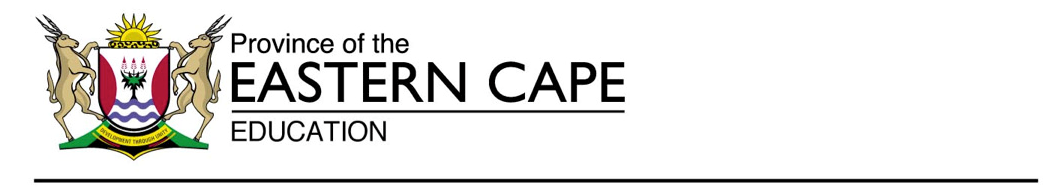  GRADE R                          WEEK 3        THEME: MY FAMILY    DATE: 20-24 APRIL 2020MATHEMATICSMATHEMATICS                                          ACTIVITYGRADE R DBE WORKBOOK  2MATHEMATICSMATHEMATICSACTIVITY 1        COUNTING             NUMBERS, OPERATIONS & RELATIONSHIPS                        Rote count from 1-7 (rhymes and songs         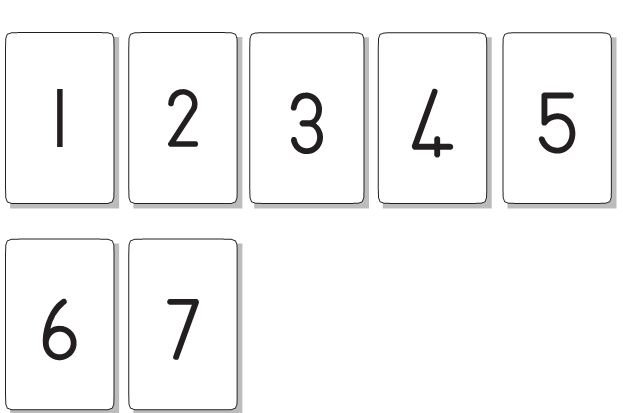 Revise numbers 1,2 & 3Count backwards from 4-1.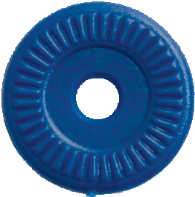 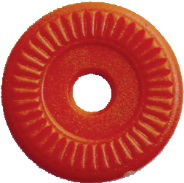 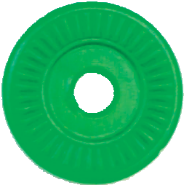 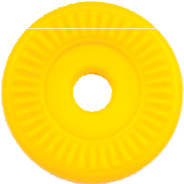 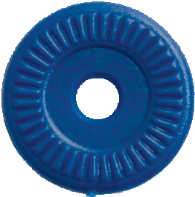 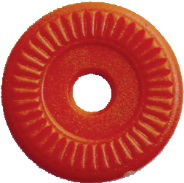 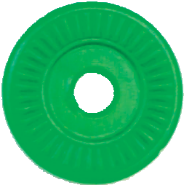 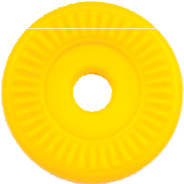 Recognizes numbers in familiar context –let the child count the family membersCount the four objects /match sticks/spoons/bowls. ACTIVITY   2     FEW AND MANY               NUMBERS ,OPERATIONS & RELATIONSHIPS  Reinforce or emphasize concepts of “many” and “few”. When assisting the child, first use his/her own body to do the activities and later use any concrete material available at home.Use 3D objects, own body and 2D shapes /pictures.Use the following picture and tick with a crayon the block with ‘’few’’ items.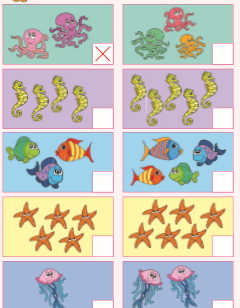 ACTIVITY 3                    NUMBERS, OPERATIONS & RELATIONSHIPS  Turn to page 30 of DBE workbook 2.Match the numbers to the picture showing the same number of items with your finger.Match the numbers to the picture showing the same number of items with a crayon.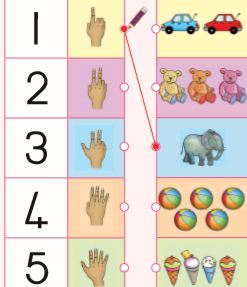 ACTIVIY 4    PUZZLE       SPACE AND SHAPEUse page 30 of the DBE workbook.Let the child cut the puzzle on page 31 of the DBE workbook.Put it together again.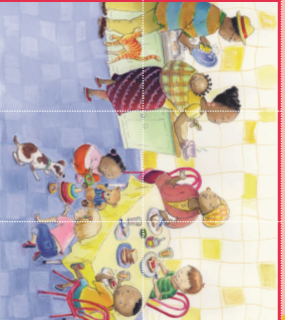 ACTIVITY   5   SPACE AND SHAPEUse page 27 of the DBE workbook Let the child identify each item and trace the circles with fingers.Trace each shape with a crayon.Colour in each shape.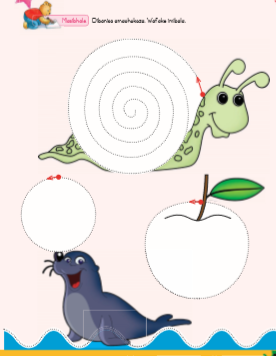 HOME LANGUAGEHOME LANGUAGEACTIVITY 1     LISTENING AND SPEAKING             DiscussionThe theme of the week is My Family.  Look at the picture in DBE Workbook Page 25 and different families.Talk about the family members and give the child an opportunity to mention his/her family members.In your discussion include words like, mother, father, sister, brother, grandmother etc.Discuss few roles done by each family member.Say the words e.g. mother, father, etc. Ask the child to clap out for each word and ask the number of claps for each..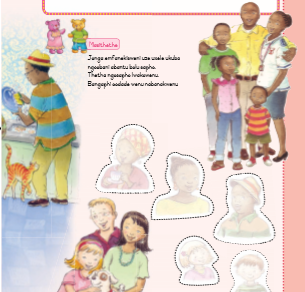 ACTIVITY 2       EMERGENT WRITINGLet the child draw her/his own picture and other family members referring to page 25 of the DBE workbook.Write his /her own name on the space provided below the frame.Guide to start from the top to bottom and from left to right.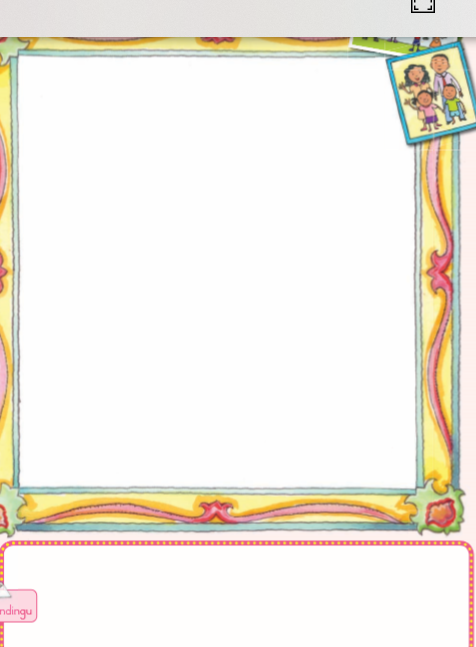 ACTIVITY 3            PHONEMIC AWARENESSLet the child say her/his name three times emphasizing the beginning sound.Ask her/him to suggest two more friends names that start with the same sound.Look around the house and name the objects that start with the same initial sound.LIFE SKILLSLIFE SKILLSACTIVITY 1                            MY FAMILY                      Talk about the picture and facilitates the discussion with questions. Pages 24 and 25 of DBE workbook.Who are the members of your family?  How many members in your family?Name the activities that you celebrate together as a family e.g. birthdays, Christmas, picnics, etc.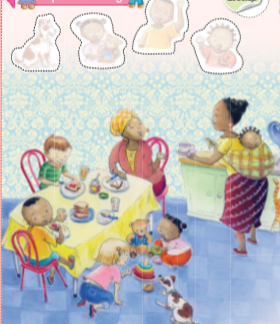 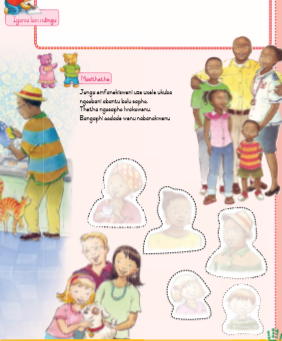 ACTIVITY      2   VISUAL ARTSPages 24 and 25 of the DBE workbook.Find the stickers and paste them on pages 24 and 25 of the DBE workbook.Define the activities done by each family member.